Электронный образовательный маршрут для детей с ТНР«Автоматизация звука Л»Приветствую Вас, уважаемые родители!В помощь Вам, создан электронный образовательный маршрут по теме «Автоматизация звука Л»Задания позволяют закрепить навыки произнесения звука Л,  также, выполняя эти задания вы развиваете зрительное и слуховое внимание, мышление, память, логическое обобщение.1 шаг = 1 день. Т.е на протяжении пяти дней вы выполняете задания по одному шагу в день. Рекомендовано находится у экрана планшета, ноутбука и т.д. не более 10 минут.Необходимо добиваться от ребенка полного ответа на вопросы, четкого проговаривания окончаний слов. В случае невозможности или затруднений у ребенка, родитель должен дать правильный образец речи и попросить ребенка повторить за ним. Не повторяйте за ребенком неправильно произнесенные слова! Не фиксируйте внимание на дефекте!Желаю вам интересных и увлекательных совместных занятий!Шаг 1.Произнесение изолированного звука Л.https://yandex.ru/video/preview/?filmId=502131335412015728&text=%D0%BF%D0%BE%D1%81%D1%82%D0%B0%D0%BD%D0%BE%D0%B2%D0%BA%D0%B0%20%D0%B7%D0%B2%D1%83%D0%BA%D0%B0%20%D0%BB%20%D1%83%D0%BF%D1%80%D0%B0%D0%B6%D0%BD%D0%B5%D0%BD%D0%B8%D1%8F%20%D0%B8%20%D0%B8%D0%B3%D1%80%D1%8B&path=wizard&parent-reqid=1590134723269579-1515919759797507310600292-producИнструкция ребенку:Произнеси звук л.Задание выполняется перед зеркалом. Следите за положением языка.Шаг 2.Игра «Поймай звук Л»https://docviewer.yandex.ru/view/0/?page=2&*=vetzm0nmKDxSl%2Fcw4lPR6N7zS%2Ft7InVybCI6InlhLWJyb3dzZXI6Ly80RFQxdVhFUFJySlJYbFVGb2V3cnVJVlZOUHZVdnRuWnE5eTJ5WFp1azItaXltaVo2V1JkNXlMNC1JZWNkb2g1eXhDUG9rbVRSUGFYN3ZubkZ1dWxnb3lfQUIyMU05MjZwS2dsb0hsbGhjTUVDMkhiM0ctSm5SeWUyNlhNTkpXVENuSFczZEFFN3Btb1F6VlRlSjVTR0E9PT9zaWduPVdLS3ZlblVreG9qWXJFYmJ0aW1VT2I1bUY1ZXA3ZjdQNjNXM1VCN05vQ0k9IiwidGl0bGUiOiI4OTgzYzY5NDdlOTJhM2JmOGMyNDkzNWFjZDA1YzkwYS5wcHR4Iiwibm9pZnJhbWUiOmZhbHNlLCJ1aWQiOiIwIiwidHMiOjE1OTA2NDM3NzExNzgsInl1IjoiNjUwMTMwOTA3MTUyOTQ4NzQ4MSJ9Шаг 3.Игра « Определи место звука в слове»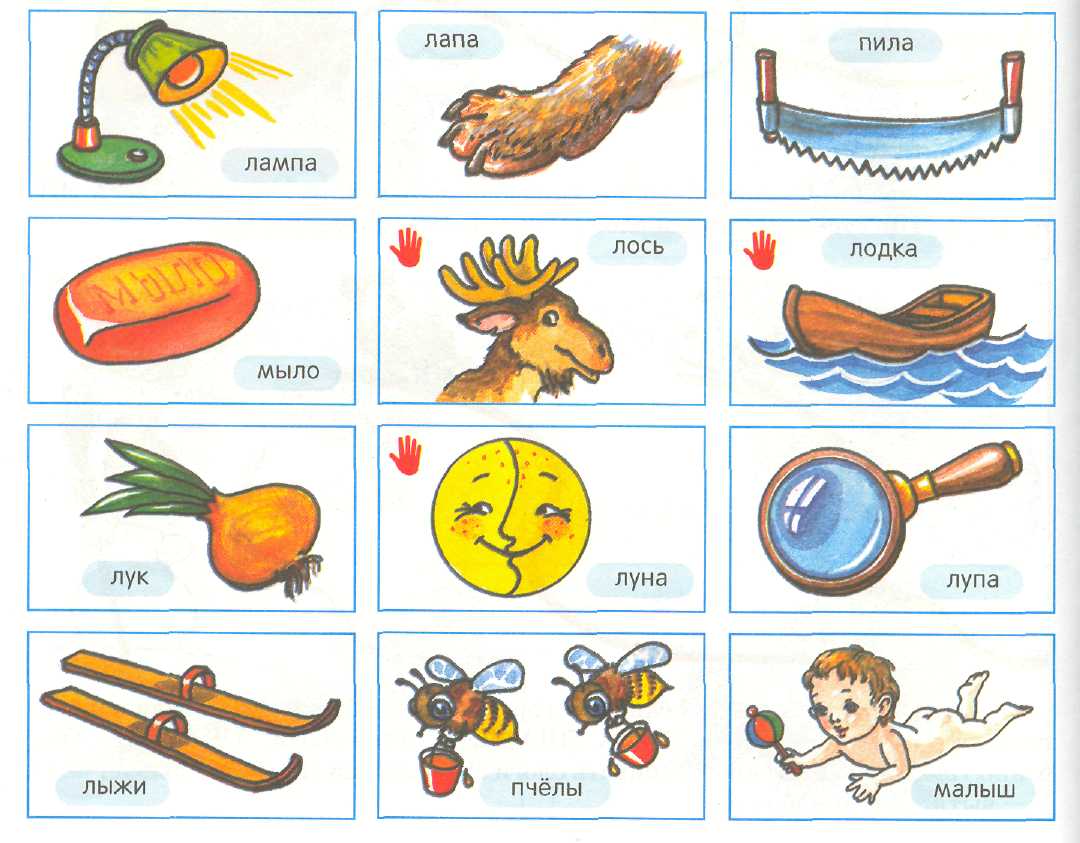 Инструкция ребенку: 1. Назови предмет и определи место звука Л в слове (в начале, середине или конце слова).2. Заполни схему: нарисуй кружок (синего цвета) в схеме Например: слово ЛУК. Звук Л стоит в начале слова Шаг 4.Игра «Пройди по лабиринту»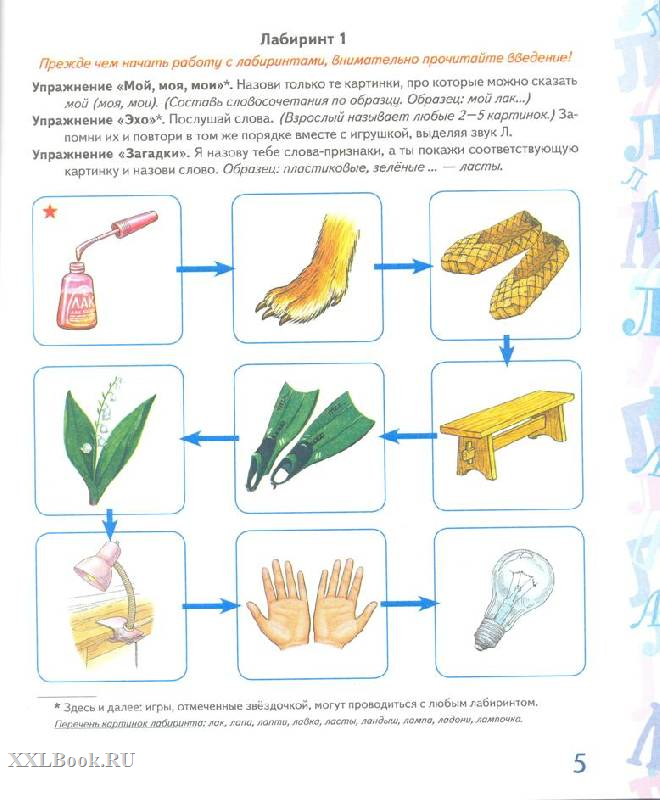 Шаг 5.Нарисуй предметы, в которых есть звук Л.